	City of Stanhope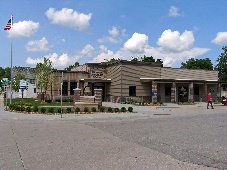 	600 Main Street, P.O. Box 128	Stanhope, Iowa 50246-0128	Telephone: 515.826.3290	Facsimile: 515.826.4290AgendaStanhope City Council MeetingTuesday May 9, 2023 at 6:00 P.M.Stanhope Community Center – Meeting RecordedA.  	ROLL CALL   A.1.	Call the meeting to order by Mayor Miller.A-2.  	Roll call by the Clerk.(   ) Vickie Anderson  (   ) Beau Jensen (   ) Terry Painton (   ) Jeff Schroeder  (   ) Shaunna ZankerB.   	CONSENT AGENDAThe following items listed are considered to be routine by the City Council and will be enacted by one motion.  In the event an item should need to be voted on separately by request of a Council Member or a citizen, the item will be removed from the Consent Agenda and will be considered in its normal sequence on the agenda.B-1.   Approval of the agenda for May 9, 2023.B-2.   Approval of the City Council minutes of April 11, 2023.B-3.   Approval for the payment of claims.B-4.   Approval of the financial reports for the period of 04/01/2023 through 04/31/2023.C. 	GENERAL AGENDA	The following items will be enacted separately by the City Council.C-1.  	Approval of the renewal of the Retain Cigarette Permit Al’s Corner Oil, Inc, D/B/A Sparky’s One Stop # 9, 590 Parker Street, Stanhope, Iowa, effective 07/01/2023 – 06/30/2023C-2.  	Public Works report from Mike HansonC-3.	Request for donation of $500 to support T-ball and Hawk Ball program – Ben HayesC-4.	Discussion of updating the Animal Ordinance specifically allowing of honey bees.C-5.	Discussion of resident concerns around town – Jill HamanC-6.	Discussion of nuisance properties & dangerous buildingsC-7.	Discussion of Watermelon Day request. 1) Fencing in the park 2) Flags on Hwy 17 – Roger HayesD. 	PETITIONS, COMMUNICATIONS, REQUESTSD-1.	Items may be brought before the City Council from members of the public. Comments are limited to two (2) minutes per citizen. No action may be taken due to business requiring official action shall have been posted at least twenty-four (24) hours in advance of the meeting.ContinuedCity of Stanhope AgendaStanhope City Council MeetingTuesday May 09, 2023 at 6:00 P.M.AGENDA, CONTINUEDE. 	ADJOURNMENTE.1. 	Call for adjournment.E.2. 	Adjournment.F.	POSTING F-1.    First State Bank, 600 Park Street, Stanhope, Iowa.F-2.    United States Post Office, 605 Parker Street, Stanhope, Iowa.F-3.    Stanhope Community Center, 600 Main Street, Stanhope, Iowa.F-4.    Date of posting: 05/08/2023.G. 	ATTESTATIONATTEST:			Toni Neuberger, City Clerk, Stanhope, IowaCITY SEAL								DOCUMENT: AGENDA 05-2023 